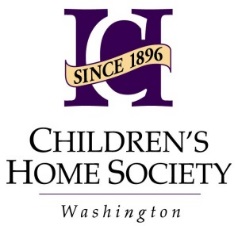 Children’s Home Society of WashingtonCounseling Services Referral FormLGBTQ+ YouthWhen completed, this form is returned to CHSW ATTN: Luz Estrada, Triple Point FacilitatorPhone: (509) 663-0034 & Fax: (509)663-3726Date of Referral: 					Referent Name: ______________________Referring Agency:  	__________________	Phone: _________________Name of Child: 	___________________________		Gender Identity(examples: cisgender male, transgender female, non-binary, etc.):    		Child’s DOB:		____________________________		Parent/Legal Guardian: ___________________________		Phone: _________________ 			_____________________________		Phone: _________________Parent/Legal Guardian Address: ___________________________________________________Language Spoken by Child:	 ______________________ 		By Parent: ______________Child’s School:	____________________________		Grade	____IEP/504Systems Involved In: __ Juvenile Justice	__ Counseling/Therapy	__ Substance Abuse     __ Special Education	 __ Crisis Services	__ Division of Youth and Family Services/Child Protective Services      __ Other: _____________________________________________________________________ Behavioral Concerns:__ Opposition/Conduct	__ Mood Disorder	__ Adjustment to Trauma	__Anxiety__ Attention/Impulse		__ Substance Abuse	__ Emotional Control		__ PsychosisMental Health related ER visits (include date): ______________________________________Previous Inpatient Hospitalizations (include date): ____________________________________Briefly Describe Reason for Referral:  __________________________________________________________________________________________________________________________________________________________________________________________________________________________________________CHSW Staff:                                                                                    Assessment Date: ___________________	                             Date Received:_________________   Client/Family Response: ___Decline ___Accept     		Referral Notified: _______________Last reviewed 11/20            